动作电影《神之一手》解说文案本期我们来看一部韩国的犯罪片《神之一手》时运不济的职业围棋选手“大石”总在关键时刻举棋不定,输掉了很多比赛这天,大石嗜赌如命的哥哥前来求助让弟弟帮他在围棋赌局上出老千然而对方其实是专业的犯罪组织靠的就是用围棋赌博捞钱组织内的围棋高手通过暗处的监控远程指点大石通过哥哥身上的偷拍设备用对讲机通讯没过多久,对方围棋高手就顶不住了于是,围棋女天才“肚脐”上线了大石明显能感觉到对方的攻势越来越猛烈场面一时间陷入了胶着状态雷雨天气的影响导致大石与哥哥暂时失去了联系而大石哥哥只是个赌徒,不是很懂围棋所以自然看不懂棋盘上的局势时间一久,大石哥哥怕露出马脚只好凭感觉下子这一步走错,输的可不只是钱赌场的吴老板派人抓住了外面的大石还发现了大石哥哥用假钱糊弄人吴老板没得到钱很是不爽便逼大石哥哥吃下全部棋子,否则弟弟就得死而大石要跟吴老板下棋,赢了就放过他们输了就杀掉大石的哥哥面临如此境地,大石根本无法静下心哥哥被呛到的一声咳嗽让他惊慌失措手一抖棋子就落在了棋盘上吴老板很守信,大石哥哥吃光了棋子但大石输了棋所以,吴老板杀死了大石哥哥把大石送进了监狱恰巧,监狱长也非常热爱围棋他还答应狱中的黑老大只要能赢上一局,就可以获得假释的机会但可惜黑老大只擅长打架,所以从来没赢过监狱长这天,黑老大正研究棋局时,大石出现了大石一眼洞穿玄机,几下就破开了死局黑老大喜出望外,当即送大石前去与监狱长对局黑老大清楚监狱长最喜欢赌博所以无论如何也要让大石引对方入套而黑老大已经给大石准备了一千万韩元的支票不错所料,监狱长输绐了大石这个专业棋手监狱长也愿赌服输,批准了给黑老大自由时间但监狱长为了解气,把大石关进了小单间好巧不巧,囚室隔壁就是传说中的围棋鬼手在接下来的一个月里两人通过拍打墙壁下棋,对方也在不断指点大石在这过程中,大石的棋艺日益精湛已然成为了真正的围棋大师鬼手还特意传过来字条感谢大石陪他排解孤独之后,大石被放出来陪监狱长下棋在大石的指点下监狱长的棋艺也是突飞猛进甚至连连夺冠,赢了不少围棋大赛的奖杯这期间,大石还请求了黑老大教他打架欲练功先挨打大石加入格斗速成班的前期被揍得毫无还手之力渐渐地能勉强挡下儿招最后肌肉一露,立马变身格斗高手轻松单挑一群人毫不费力一年后,大石技能点加满也到了出狱的日子临走前,黑老大邀请大石入帮大石答应,等他大仇得报一定追随黑老大为了报答大石的恩情黑老大提供了大笔钞票和豪车相助刚出狱,剃掉满脸胡子的大石就找上了曾弹他脑门揍他哥哥的赌场打手大石先是输给打手一千万假装自己人傻钱多,还要继续玩而且他们这次的赌注附加了十个脑瓜崩打手以为大石输钱输的不爽就当玩乐一番,便答应了这个要求但他没想到大石在扮猪吃虎现在的大石不仅棋艺高超,手劲也大的很个脑瓜崩弹得打手脑瓜子嗡嗡作响最终,可怜的打手硬生生的被脑瓜崩弹死了你敢信前菜吃完,大石开始组织复仇队伍准备一步步搞死吴老板大石第一个找到的是哥哥生前的朋友“眼镜”眼镜棋艺不错,演技也非常好为了丰厚的报酬,眼镜立马同意加入紧接着,大石又在街头找到了隐士高手“瞎大叔”大叔眼虽盲,却是一等一的围棋高手木匠是瞎大叔曾经的搭档他身怀绝技,最擅长搞出千的科技当年二人在围棋界叱咤风云横扫了无数对手但最终却折在了吴老板手里从此他们隐退江湖,过着混吃等死的日子瞎大叔的一双眼和木匠的一只手是在那时丢的所以他们现在决定赌上一切重出江湖首先要千掉的是曾与大石哥哥对局的先秀先秀是赌场经理般只对有钱的大鱼下手于是,木匠给眼镜伪造了个AV老板的身份然后让眼镜在赌场到处输钱然后计眼镜在场到处输线输完了就抵押东西向赌场大笔大笔的借眼镜财大气粗的招摇举动很快引起了先秀的注意他们互相制造机会引对方入套最终坐在棋盘前交起了手先秀一上来就大把输钱想钓鱼上钩而眼镜则配合对方约战,玩一把大的地点就定在眼镜开来的大车上对局开始前,眼镜假装解手故意让先秀检测现场是否有出千的设备而木匠是这方面的鬼才,岂能让先秀轻易察觉木匠在棋盘下安装的设备同步了二人的棋局又在眼镜的脚底贴了震动装置每一步棋都由大石在外面指挥通过震动装置提示眼镜该如何落子先秀一把输了20亿相当心疼不过,他却认为对方这次只不过运气好但为了以防万先秀还是请了赌场的白发棋手相助然而白发曾是瞎大叔的手下败将先秀再次落败心有不甘,打算直接把钱抢回来就在先秀亮出刀子的时候,大石推门而入此刻的大石早已是身经百战的格斗高手没过几招,先秀就被打趴在地白发棋手见情况不妙准备开溜却被瞎大叔和木匠强制逼停而后,大石将先秀关进冷库和自己下棋如果先秀赢了,就放他离开随着气温越来越低,先秀也即将落败反正都是输,棋盘一掀,打吧很快先秀就被揍的鼻青脸肿,爬都爬不起来大石给先秀留了张画着棋局的纸只要他能解开门锁的密码就可活命之后,大石搞定了赌场的天才女棋手“肚脐”肚脐本性善良,却身不由己她因围棋天赋被人卖到了这家黑赌场沦为了吴老板敛财的工具只要敢反抗就是死路一条肚脐对自己的处境心知肚明所以当大石出现的时候,肚脐看到了希望与此同时,吴老板发现了死在冷库的先秀而且他的办公室还绑着白发棋手大石主动联系昊老板,邀请他在网上下盘棋大石出60亿作为赌注而吴老板输了只需割掉白发棋手的舌头对局不久,白发棋手刚占了上风就开始耀武扬威不是让吴老板给点烟,就是让端茶倒水为了钱,吴老板忍了但是,这不过是大石设下的圈套接下来大石的攻势越来越猛白发棋手冷汗直流毫无招架之力结果被吴老板当场割了舌头还没等大石进行下一步计划吴老板就先下手派人抓了准备回家看女儿的瞎大叔和陪在身边的眼镜吴老板手里有了筹码就联系大石再拿60亿来赌而且大石朋友的性命也要算进赌注在大石赶来之前吴老板为了测试他刚买来的围棋神童便与瞎大叔展开了对局瞎大叔赌上性命,赢了活着离开输了自裁于此在眼镜的帮助下,瞎大叔下起了盲棋眼镜负责给瞎大叔传话落子瞎大叔则根据脑海里的棋局运筹帷幄如今,瞎大叔早已令非昔比多年的磨砺让他拥有了大师级的实力瞎大叔故意挑衅对手,想让其钻进圈套但他没有料到,对方身后其实是个单纯天真的小女孩与成年人的思维背道而驰瞎大叔棋差一招满盘皆输,断送了性命此时,吴老板收到线报得知肚脐倒戈便派人将她控制起来并以性命要挟肚脐必须取得胜利否则就杀了肚脐和小女孩为了活命,也为了帮助大石肚脐暗中指挥对面的小女孩行动而此刻的大石也不知道该如何应对如果他赢了,肚脐就得死输了,朋友活不了眼下唯一的办法只有“和棋”在肚脐的配合下,大石成功将吴老板逼和可吴老板不甘心到手的60亿泡汤也不想就此放过跟他作对的大石大石见不能全身而退,只好殊死一搏结果吴老板的手下根本不是大石的对手被统统千翻在地但吴老板可是个高手时间,两人打得难分胜负交手的过程中,大石摸到一把刀凭着惊人的身法和手速连捅了吴老板十余刀赢得了最终胜利影片最后,大石不仅顺利报了仇还收获了漂亮的女朋友和一个围棋神童整了半天,下棋赢不赢都没关系反正可以掀棋盘打架,身体果然是革命的本钱好了,本期就到这里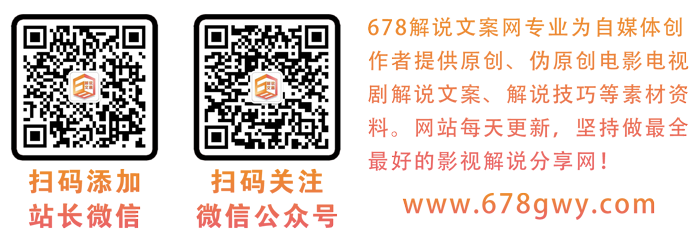 